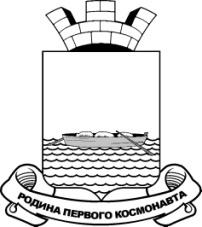 СОВЕТ ДЕПУТАТОВГОРОДА ГАГАРИН СМОЛЕНСКОЙ ОБЛАСТИР Е Ш Е Н И Еот 27 ноября 2018 года № 127Об итогах исполнения бюджета Гагаринского городского поселения Гагаринского района Смоленской области за 9 месяцев 2018 года Заслушав информацию заместителя Главы муниципального образования «Гагаринский район» Смоленской области, начальника финансового управления Администрации муниципального образования «Гагаринский район» Смоленской области Т.В. Кудриной об итогах исполнения бюджета Гагаринского городского поселения Гагаринского района Смоленской области за 9 месяцев 2018 года, Совет депутатов Гагаринского городского поселения Гагаринского района Смоленской области РЕШИЛ:1. Информацию заместителя Главы муниципального образования «Гагаринский район» Смоленской области, начальника финансового управления Администрации муниципального образования «Гагаринский район» Смоленской области Т.В. Кудриной об итогах исполнения бюджета Гагаринского городского поселения Гагаринского района Смоленской области за 9 месяцев 2018 года принять к сведению согласно приложению.2. Решение вступает в силу со дня принятия и подлежит официальному опубликованию.Глава муниципального образованиягород Гагарин Смоленской области	                        Г. М. ДеевПОЯСНИТЕЛЬНАЯ ЗАПИСКАк отчету об исполнении бюджета Гагаринского городского поселения Гагаринского района Смоленской области за девять месяцев 2018 годаДоходыЗа 9 месяцев 2018 года в бюджет Гагаринского городского поселения Гагаринского района Смоленской области (далее – бюджет Гагаринского городского поселения) всего поступило доходов в сумме 88 118,9 тыс. рублей, выполнение составило 48,0 % к утвержденному годовому плану. Это на 42 204,4 тыс. рублей или на 32,4 % меньше, чем за аналогичный период  2017 года. За 9 месяцев 2017 года выполнение доходов составило 73,1 % или в сумме 130 323,3 тыс. рублей. Налоговые и неналоговые доходыНалоговых и неналоговых доходов за 9 месяцев 2018 года поступило в сумме  84 082,5 тыс. руб. или 95,4 % к общему объему поступивших в бюджет доходов, выполнение составило 77,5 % к годовому плану налоговых и неналоговых доходов. По сравнению с аналогичным периодом  2017 года поступление налоговых и неналоговых доходов увеличилось на 10 537,9 тыс. рублей или на 14,3 % (поступило за 9 месяцев 2017 года – 73 544,6 тыс. руб.). Значительную долю поступлений в бюджет Гагаринского городского поселения составляет налог на доходы физических лиц, удельный вес которого в сумме налоговых и неналоговых доходов составил 60,3 %. За 9 месяцев 2018 года поступило налога на доходы физических лиц в сумме 50 675,4 тыс. рублей, что составляет 73,1 % к утвержденному годовому плану.Поступление налога на доходы физических лиц по сравнению с аналогичным периодом 2017 года увеличилось на 353,1 тыс. рублей или на 0,7 %. Основная причина – увеличение темпа роста фонда оплаты труда по крупным и средним предприятиям. Поступление доходов от уплаты акцизов на автомобильный и прямогонный бензин, дизельное топливо, моторные масла, зачисляемых в муниципальный дорожный фонд, за 9 месяцев 2018 года составило 1 497,5 тыс. рублей или 77,9 % к утвержденному годовому плану. По сравнению с аналогичным периодом 2017 года поступление доходов от уплаты акцизов увеличилось на 295,3 тыс. рублей или на 24,6 %.Увеличение поступлений сложилось за счет увеличения дифференцированного норматива отчислений налога в бюджет Гагаринского городского поселения (дифференцированный норматив отчисления увеличился с 0,04799 процента в 2017 году до 0,05556 процента в 2018 году). За 9 месяцев 2018 года поступление единого сельскохозяйственного налога составило – 1,1 тыс. рублей. За аналогичный период прошлого года данного налога не поступало.Налог на имущество физических лиц за 9 месяцев 2018 года поступил в сумме 2 477,4 тыс. рублей, что составляет 52,0 % к утвержденному годовому плану. По сравнению с аналогичным периодом 2017 года поступления по налогу увеличились  на 1 352,1 тыс. рублей или в 2,2 раза. Основная причина увеличения поступлений - увеличение общей инвентаризационной стоимости строений и сооружений.Земельный налог за 9 месяцев 2018 года поступил в сумме 21 478,1 тыс. рублей, что составляет 96,8 % от утвержденного годового плана. По сравнению с аналогичным периодом 2017 года поступления земельного налога увеличились на 8 089,9 тыс. рублей или в 1,6 раза. Увеличение поступлений произошло за счет поступлений земельного налога от организаций.Доходов от использования имущества, находящегося в муниципальной собственности поступило в сумме 4 354,0 тыс. рублей, что составляет 66,2 % к утвержденному годовому плану, в том числе:-  доходов, получаемых в виде арендной платы за земельные участки поступило в сумме 3 033,7 тыс. рублей (или 74,0 % к утвержденному годовому плану). По сравнению с 9 месяцами 2017 года поступления уменьшились на 448,3 тыс. рублей или на 12,9 % в связи с расторжением договоров аренды;- доходов от сдачи в аренду имущества поступило в сумме 1 268,8 тыс. рублей, или 51,2 % от утвержденного годового плана. По сравнению с 9 месяцами 2017 года поступления уменьшились на 398,7 тыс. рублей или на 23,9 %, в связи с осуществлением арендатором ремонта нежилых помещений в счет арендной платы;- платежей от муниципальных унитарных предприятий поступило в сумме 51,5 тыс. рублей (годовой план не утвержден), что на  11,5 тыс. рублей  или на 18,3 % меньше поступлений за аналогичный период прошлого года. По данному доходному источнику поступали платежи от МБУ «Благоустройство Гагарин» за МУП «Гагаринский участок озеленения и благоустройства» по итогам 2017 года.Доходов от оказания платных услуг и компенсации затрат государства поступило в сумме 190,7 тыс. рублей или 101,9 % от утвержденного годового плана, что на 74,4 тыс. рублей или на 64,0 % больше поступлений за аналогичный период 2017 года. По данному доходному источнику поступают средства от арендаторов помещений, находящихся по адресу ул. Гагарина, д.14 и ул. Советская, д.4. за возмещение коммунальных платежей. Увеличение поступлений связано с оплатой задолженности за 2017 год и увеличением арендуемых площадей.Доходов от продажи земельных участков, находящихся в границах городского поселения, собственность на которые не разграничена, поступило  в сумме 1 300,2 тыс. рублей или 97,2 % от утвержденного годового плана, что на 138,3 тыс. рублей или на 11,9 % больше поступлений 9 месяцев 2017 года. Рост поступлений объясняется увеличением количества заявок на предоставление земельных участков по продаже.Доходов от возмещения ущерба, причиняемого автомобильным дорогам города транспортными средствами, перевозящими тяжеловесные  (крупногабаритные) грузы и подлежащих зачислению в муниципальный дорожный фонд, поступило в сумме 2 082,6 тыс. рублей или 100,0 % от утвержденного годового плана, что на 1 183,5 тыс. рублей  или в 2,3 раза больше  поступлений за аналогичный период  2017 года. Увеличение поступлений связано с увеличением выданных пропусков для большегрузного транспорта для проезда на территории города в период весенне-летнего закрытия дорог.Прочие штрафы поступили в сумме 0,2 тыс. рублей или 0,4 % от утвержденного годового плана, что на 81,8 тыс. рублей меньше поступлений за аналогичный период  2017 года.Безвозмездные поступленияВ структуре доходов бюджета Гагаринского городского поселения безвозмездные средства составили 4 036,4 тыс. рублей или 5,4 % от утвержденного годового плана безвозмездных поступлений и 4,6 % к общему объему поступивших в бюджет доходов, из них:- дотация на выравнивание бюджетной обеспеченности поселения поступила в сумме 1 899,0 тыс. рублей или 75,0 % к утвержденному годовому плану;-  субсидии бюджетам городских поселений на  поддержку государственных программ субъектов Российской Федерации  и муниципальных программ формирования современной городской среды поступили в сумме 2 017,2 тыс. руб. или 2,8 % к годовому плану;-  прочие безвозмездные поступления – 15,0 тыс. рублей (благотворительная помощь от ПАО Сбербанк для проведения праздничных мероприятий, посвященных 73-ей годовщине Великой Победы);- доходы от возврата бюджетными учреждениями остатков субсидий прошлых лет – 105,2 тыс. рублей (возврат остатка субсидий от МБУ «Благоустройство Гагарин»).РасходыРасходы бюджета Гагаринского городского поселения за 9 месяцев 2018 года составили 91 814,3 тыс. руб. или 45,6 % к утвержденному годовому плану (201 449,1 тыс. руб.), что на 25 784,3 тыс. руб. или на 21,9 % меньше, чем за 9 месяцев 2017 года, когда исполнение составило 117 598,6 тыс. рублей.Общегосударственные вопросыСредства по разделу «Общегосударственные вопросы» за 9 месяцев 2018 года освоены на 52,9 % в сумме 3 507,0 тыс. руб. (план – 6 631,8 тыс. руб.), что на 626,8 тыс. руб. или на 21,8 % больше, чем за 9 месяцев 2017 года, когда исполнение составило 2 880,2 тыс. рублей. По данному разделу производилось финансирование следующих муниципальных программ:- МП «Управление муниципальным имуществом муниципального образования Гагаринского городского поселения Гагаринского района Смоленской области» на 2018 -2020 годы (план – 150,0 тыс. руб., факт – 7,0 тыс. руб.);- МП «Создание условий для устойчивого развития территории Гагаринского городского поселения Гагаринского района Смоленской области и повышения эффективности использования городских земель» на 2018-2020 годы (план –18,0 тыс. руб., факт – 1,9 тыс. руб.);- МП «Создание условий для защиты населения и территории муниципального образования Гагаринского городского поселения Гагаринского района Смоленской области от чрезвычайных ситуаций природного и техногенного характера, осуществления мероприятий гражданской обороны и обеспечения безопасности людей в общественных местах и на водных объектах» на 2018-2020 годы (план – 200,0 тыс. руб., факт – 150,0 тыс. руб.).Бюджетные ассигнования на реализацию непрограммной части расходов за 9 месяцев 2018 года освоены на 53,5 % в сумме 3 348,1 тыс. руб. (план – 6 263,8 тыс. руб.).Национальная безопасность и правоохранительная деятельностьСредства по разделу «Национальная безопасность и правоохранительная деятельность» в рамках МП «Создание условий для защиты населения и территории муниципального образования Гагаринского городского поселения Гагаринского района Смоленской области от чрезвычайных ситуаций природного и техногенного характера, осуществления мероприятий гражданской обороны и обеспечения безопасности людей в общественных местах и на водных объектах» на 2018-2020 годы за 9 месяцев 2018 года освоены на 6,6 % в сумме 157,5 тыс. руб. (план – 2 400,0 тыс. руб.), что на 62,6 тыс. руб. или 66,0 % больше, чем за 9 месяцев 2017 года, когда исполнение составило 94,9 тыс. рублей. Национальная экономикаСредства по разделу «Национальная экономика» за 9 месяцев 2018 года освоены на 75,8 % в сумме 27 998,7 тыс. руб. (план – 36 950,5 тыс. руб.), что на 12 242,3 тыс. руб. или на 30,4 % меньше, чем за 9 месяцев 2017 года, когда исполнение составило 40 241,0 тыс. рублей. По данному разделу производилось финансирование следующих муниципальных программ:- МП «Комплексное развитие транспортной инфраструктуры муниципального образования Гагаринского городского поселения Гагаринского района Смоленской области» на 2018-2026 годы (план – 35 593,5 тыс. руб., факт – 27 983,4 тыс. руб.); - МП «Развитие жилищного строительства на территории муниципального образования Гагаринского городского поселения Гагаринского района Смоленской области» на 2018-2020 годы (план – 975,0 тыс. руб., факт – 15,3 тыс. руб.);- МП «Создание условий для устойчивого развития территории Гагаринского городского поселения Гагаринского района Смоленской области и повышения эффективности использования городских земель» на 2018-2020 годы (план – 382,0 тыс. руб., факт – 0,0 тыс. руб.).Жилищно-коммунальное хозяйствоСредства по разделу «Жилищно-коммунальное хозяйство» за 9 месяцев 2018 года освоены на 38,0 % в сумме 56 922,9 тыс. руб. (план – 149 754,9 тыс. руб.), что на 14 325,1 тыс. руб. или на 20,1 % меньше, чем за 9 месяцев 2017 года, когда исполнение составило 71 248,0 тыс. рублей.По данному разделу производилось финансирование следующих муниципальных программ:- МП «Развитие малого и среднего предпринимательства на территории Гагаринского городского поселения Гагаринского района Смоленской области» на 2018-2020 годы (план – 500,0 тыс. руб., факт – 0,0 тыс. руб.);- МП «Комплексное развитие транспортной инфраструктуры муниципального образования Гагаринского городского поселения Гагаринского района Смоленской области» на 2018-2026 годы (план – 860,7 тыс. руб., факт –583,9 тыс. руб.);- МП «Благоустройство территории муниципального образования Гагаринского городского поселения Гагаринского района Смоленской области» на 2018-2020 годы (план – 50 124,6 тыс. руб., факт – 35 447,4 тыс. руб.);- МП  «Комплексное развитие систем коммунальной инфраструктуры на территории муниципального образования Гагаринского городского поселения Гагаринского района Смоленской области» на 2018-2020 годы (план – 73 972,9 тыс. руб., факт – 11 443,1 тыс. руб.);- МП «Охрана окружающей среды на территории муниципального образования Гагаринского городского поселения Гагаринского района Смоленской области» на 2018-2020 годы (план – 1 500,0 тыс. руб., факт – 365,9 тыс. руб.);- МП «Развитие жилищного строительства на территории муниципального образования Гагаринского городского поселения Гагаринского района Смоленской области» на 2018-2020 годы (план – 6 846,7 тыс. руб., факт – 4 484,4 тыс. руб.);- МП «Спорт - в каждый двор» на 2018-2020 годы (план – 1 500,0 тыс. руб., факт – 1 500,0 тыс. руб.);- МП «Формирование современной городской среды на территории Гагаринского городского поселения Гагаринского района Смоленской области» на 2018-2022 годы (план –13 530,2 тыс. руб., факт – 2 178,4 тыс. руб.). Бюджетные ассигнования на реализацию непрограммной части расходов за 9 месяцев 2018 года освоены на 100 % в сумме 919,8 тыс. руб. (план – 919,8 тыс. руб.).Охрана окружающей средыСредства по разделу «Охрана окружающей среды» в рамках МП «Охрана окружающей среды на территории муниципального образования Гагаринского городского поселения Гагаринского района Смоленской области» на 2018-2020 годы» за 9 месяцев 2018 года освоены на 100 % в сумме 27,0 тыс. руб., что на 2,0 тыс. руб. или на 8% больше, чем за 9 месяцев 2017 года, когда исполнение составило 25,0 тыс. рублей.Образование Средства по разделу «Образование» в рамках МП «Реализация молодежной политики на территории муниципального образования Гагаринского городского поселения Гагаринского района Смоленской области» на 2018-2020 годы за 9 месяцев 2018 года освоены на 46,1 % в сумме 68,2 тыс. руб. (план - 148,0 тыс. руб.), что на 18,2 тыс. руб. или 21,1 % меньше, чем за 9 месяцев 2017 года, когда исполнение составило 86,4 тыс. рублей.Культура и кинематографияСредства по разделу «Культура и кинематография» в рамках МП «Развитие культуры на территории Гагаринского городского поселения Гагаринского района Смоленской области» на 2018-2020 годы за 9 месяцев 2018  года  освоены  на  45,9 % в сумме 1 605,4 тыс. руб. (план – 3 493,9 тыс. руб.), что на 106,1 тыс. руб. или на 7,1 % больше, чем за 9 месяцев 2017 года, когда исполнение составило 1 499,3 тыс. рублей.Социальная политикаСредства по разделу «Социальная политика» за 9 месяцев 2018 года освоены на 83,9 % в сумме 907,9 тыс. руб. (план – 1 082,0 тыс. руб.), что на 0,4 тыс. руб. больше, чем за 9 месяцев 2017 года, когда исполнение составило 907,5 тыс. рублей.По данному разделу производилось финансирование следующих муниципальных программ:- МП «Развитие жилищного строительства на территории муниципального образования Гагаринского городского поселения Гагаринского района Смоленской области» на 2018-2020 годы, подпрограмма «Оказание социальной помощи ветеранам Великой Отечественной войны, бывшим несовершеннолетним узникам концлагерей, гетто и других мест принудительного содержания, созданных фашистами и их союзниками в период второй мировой войны, в проведении ремонта жилых помещений, в которых они зарегистрированы на территории Гагаринского городского поселения Гагаринского района Смоленской области» на 2018-2020 годы (план – 517,5 тыс. руб., факт – 517,5 тыс. руб.);- МП «Поддержка социально ориентированных общественных и иных некоммерческих организаций в муниципальном образовании Гагаринского городского поселения Гагаринского района Смоленской области» на 2018-2020 годы (план – 317,5 тыс. руб., факт –205,6 тыс. руб.).Бюджетные ассигнования на реализацию непрограммной части расходов освоены на 74,8 % в сумме 184,8 тыс. руб. (план – 247,0 тыс. руб.).Физическая культура и спортСредства по разделу «Физическая культура и спорт» в рамках МП «Развитие физической культуры и спорта на территории муниципального образования Гагаринского городского поселения Гагаринского района Смоленской области» на 2018-2020 годы за 9 месяцев  2018  года освоены  на  66,1 % в сумме 619,7 тыс. руб. (план – 937,0 тыс. руб.), что на 3,4 тыс. руб. или  0,6 % больше, чем за 9 месяцев  2017 года, когда исполнение составило 616,3 тыс. рублей.Обслуживание государственного имуниципального долгаСредства по разделу «Обслуживание государственного и муниципального долга» за 9 месяцев 2018 года не расходовались (план – 24,0 тыс. руб.)                       Расходы будут проводиться в соответствии с графиком платежей в 4 квартале 2018 года.По итогам исполнения бюджета за 9 месяцев 2018 года сложился дефицит  бюджета Гагаринского городского поселения Гагаринского района Смоленской области в сумме 3 695,4 тыс. руб. (исполнены доходы в сумме 88 118,9 тыс. руб., а произведено расходов – 91 814,3 тыс. руб.).